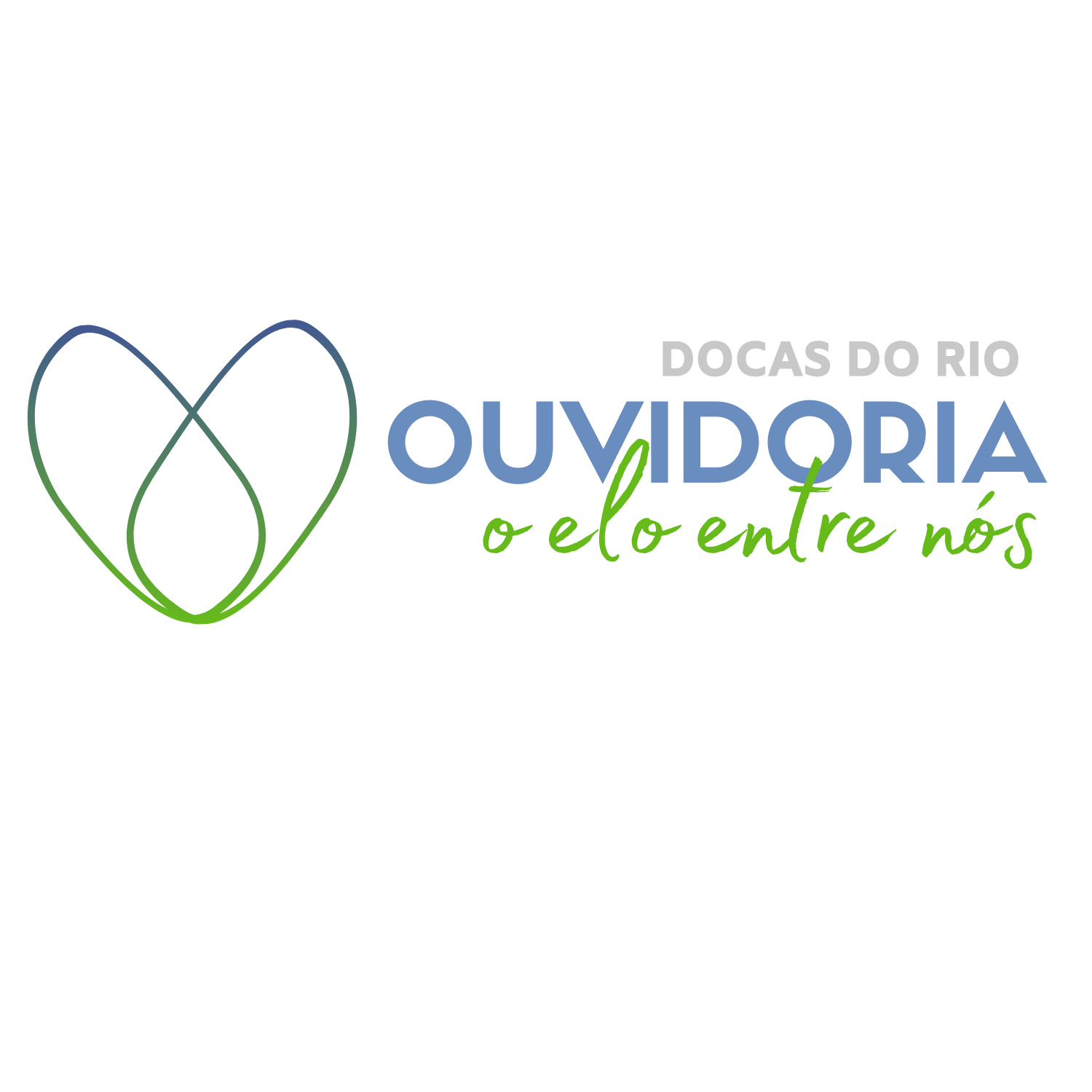 Relatório de Gestão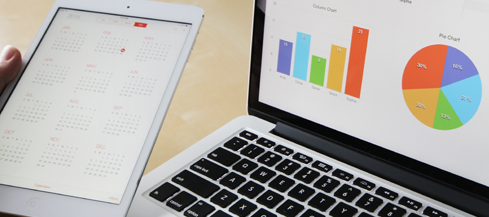 2° TRIMESTRE 2021Abril/Maio/Junho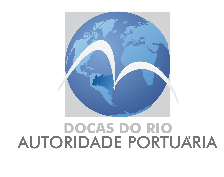 COMPANHIA DOCAS DO RIO DE JANEIRO - CDRJCONSELHO DE ADMINISTRAÇÃO - CONSADPresidenteDINO ANTUNES DIAS BATISTAMembros do CONSADCARLOS ROBERTO FORTNERCARLOS EDUARDO COLLARES MOREIRA PORTELLARAFAEL MAGALHÃES FURTADOCLÁUDIO DE JESUS MARQUES SOARESOUVIDORIA-GERALDANIELLE VENTURA BARREIROS DE SOUSAOuvidora-GeralDAYANE APARECIDA ALVES LOPES LOBOEspecialista PortuáriaTAUANA PINHEIRO DOS SANTOS LARRUBIA TSP PortuáriaANTÔNIO DE CARVALHO GOMES FILHO TSP PortuárioDIRETORIA EXECUTIVAFRANCISCO ANTONIO DE MAGALHÃES LARANJEIRADiretor-PresidenteINDALECIO CASTILHO VILLA ALVAREZDiretor Administrativo FinanceiroJEAN PAULO SILVADiretor de Negócios e SustentabilidadeMÁRIO POVIADiretor de Gestão PortuáriaSumário 	SUMÁRIO EXECUTIVOA Ouvidoria da Companhia Docas do Rio de Janeiro - CDRJ recebe diariamente, por meio da Plataforma Integrada de Ouvidoria e Acesso à Informação – “Fala.BR”, pedido de acesso à informação e manifestações de ouvidoria que são classificadas em: denúncia (comunicação de irregularidades), reclamação, solicitação de providência, elogio e sugestão.O conjunto de informações descritas nesse relatório representa o trabalho da Ouvidoria-Geral no 2° trimestre de 2021 no período de 1° de abril a 31 de junho no acolhimento, análise e tratamento de manifestações e pedidos de acesso à informação registradas pelo público interno e externo dos usuários dos Portos vinculados à CDRJ. Apresenta-se a análise das 67 (sessenta e sete) manifestações tratadas pela Ouvidoria Geral sendo 35 (trinta e cinco) manifestações de Ouvidoria e 32 (tinta e dois) pedidos de Acesso à Informação. O presente sumário encontra-se dividido em 4 (quatro) partes: Atividades de Gestão;Análise quantitativa de Manifestações;Análise quantitativa de Pedidos de Acesso à Informação; eAnexo com detalhamento para análise interna do Conselho de Administração, Conselho Fiscal, Comitê de Auditoria e Diretoria Executiva.  ATIVIDADES DE GESTÃO Execução do Plano de Trabalho de Trabalho referente ao biênio 2021/2022Legenda● Programadas para o mês de referência Verde: RealizadoAmarelo: Em andamento Cinza: Remanejado para outro períodoAtividades complementares de Gestão Melhoria de Processos da Gerência de Ouvidoria:Participação da Ouvidoria-Geral na Maratona de defesa dos usuários dos serviços públicos, promovida durante todo o mês de junho de 2021 publicações na intranet da CDRJ, visando integrar o cidadão na participação da melhoria dos serviços públicos. Revogação do Instrumento normativo - Cartas de Serviços ao Usuário, visto que o rito processual está disponibilizado no Portal gov.br, não sendo necessário de duplicidade documental para tratar do assunto.Unificação da Instrumento normativo Módulo Simplifique, Gerir Serviço de Informação ao Cidadão e Gerir Ouvidoria. A unificação é justificada, pela integração do sistema de Gestão Fala.Br, Plataforma Integrada de Ouvidoria e Acesso à Informação que consolidou os procedimentos padrão do sistema e-sic e e-ouv. Participação da Ouvidoria no processo de Implementação da Lei Geral de Proteção de Dados Pessoais - LGPD:Designação da Ouvidora-Geral como Encarregada de Proteção de Dados - EPD, conforme preconizado na Lei 13.709, de 14 de agosto de 2018, em seu art 41. Ação alinhada com os atos praticados pelo Ministério da Infraestrutura - Minfra. Fase intermediária do trabalho da empresa contratada para realização de consultoria para avaliação e diagnóstico da CDRJ para adequação à LGPD. Restam dois itens para finalizar a fase de avaliação e diagnóstico e dar início a terceira e última etapa do projeto. Integridade e Transparência Pública:Cadastro de 19 (dezenove) serviços prestados pela CDRJ, no Portal gov.br. Após validação pelo Administrador do Portal gov.br dos serviços prestados pela CDRJ, a Ouvidoria-Geral dará conhecimento do conteúdo a DIREXE e ao CONSAD, promovendo assim a publicação do link com da Carta de Serviço ao Usuário no site da CDRJ Participação da 1°Reunião Comitê Técnico de Ouvidorias – CTO de 2021 sobre Modelo de Maturidade em Ouvidoria Pública. Capacitação e educação continuada:ENAP – Escola Nacional de Administração PúblicaDanielle Ventura Barreiros de SousaTurma ABR/2021	Defesa do Usuário e Simplificação - 18/05/2021Turma ABR/2021	Controle Social -19/05/2021Turma ABR/2021	Gestão em Ouvidoria - 13/05/2021MANIFESTAÇÕES DE OUVIDORIA TOTAL DE RECEBIMENTO = 35 (trinta e cinco)Acréscimo de 30% de manifestações recebidas no 2º trimestre de 2021, comparado ao mesmo período de 2020.Prazo (30* dias) *Prorrogável por mais 30 dias No segundo trimestre de 2021, não houve solicitação de prorrogação de prazo.Pedido de complementação de informações: 1 (um)Tempo médio de resposta mensalAbril: 12,36 (dias)Maio: 23,13 (dias)Junho: 7,89 (dias)Tempo médio de resposta trimestral:2º trimestre:  13,84 (dias) LegendaDIRPRE: Diretoria da PresidênciaDIRAFI: Diretoria de Administrativo FinanceiraDIRNES: Diretoria de Negócios e SustentabilidadeDIRGEP: Diretoria de Gestão PortuáriaA tabela a seguir descreve o quantitativo de manifestações de ouvidoria recebidas por tipo e por diretoria, bem como o percentual por área. A Diretoria da Presidência foi a mais demandada pelos usuários do serviço prestado, no 2° trimestre de 2021, com 76% do total de manifestações de ouvidoria protocoladas.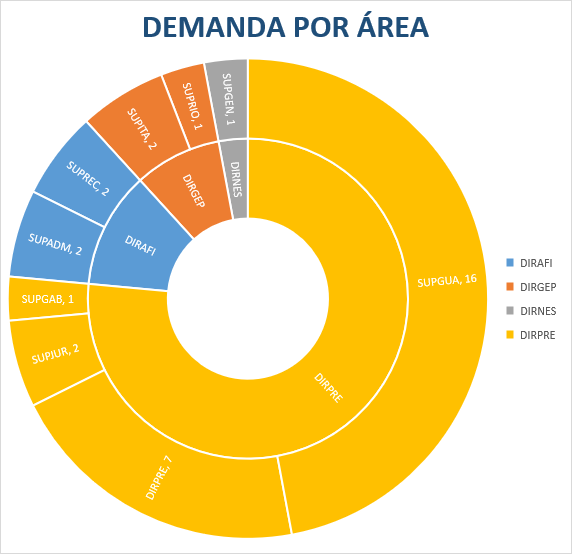 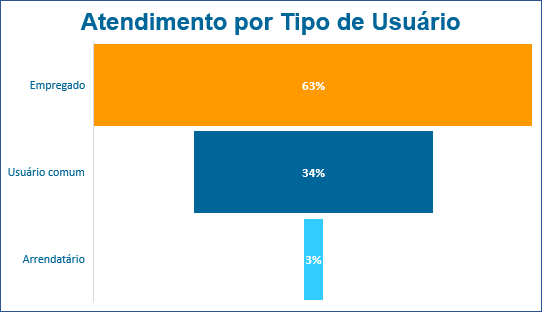 O Gráfico demostra o percentual de melhoria de processos recomendados pela Ouvidoria-Geral mensalmente.A tabela, abaixo, demostra o total de recomendações de melhoria de processos referente ao primeiro 2° trimestre de 2021.O Atendimento por origem se refere ao canal de entrada da manifestação na Ouvidoria-Geral.Destacamos que, independentemente da forma de entrada da manifestação, TODAS as manifestações protocoladas na ouvidoria são inseridas na Plataforma Integrada de Ouvidoria e Acesso à informação-Fala.BR.Total: 18 (dezoito), sendo:1 (uma) Denúncia; e 17 (dezessete) Comunicação de Irregularidade (denúncia anônima).Responsável pela ApuraçãoDa totalidade de denúncias recebidas 9 (nove) encaminhadas à Controladoria Geral da União- CGU, 1 (uma) encaminha ao setor de sindicância e 4 (quatro) a Comissão de Admissibilidade- CTA para conhecimento e admissibilidade da denúncia.Envolve DAS4 ou SuperiorStatus da Manifestação Todas as denúncias/comunicação de irregularidade (denúncia anônima) foram arquivadas no âmbito da CDRJ.Encaminhadas ao CONSAD/COAUDAs denúncias que tratam sobre o gestor máximo do órgão são encaminhadas para conhecimento do CONSAD via SEI e ao COAUD por e-mail. No 2° trimestre de 2021, encaminhamos 9 (nove) denúncias.Encaminhadas à Controladoria -Geral da União - CGU As denúncias que tratam sobre o gestor máximo do órgão são encaminhadas para análise e tratamento da CGU. No 2° trimestre de 2021, encaminhamos 9 (nove) denúncias à Controladoria Geral da União- CGU, através da Plataforma Integrada de Ouvidoria e Acesso à Informação – Fala.BR.PEDIDOS DE ACESSO À INFORMAÇÃO  TOTAL DE RECEBIMENTO = 32 (trinta e dois) Prazo (20* dias) *Prorrogável por mais 10 dias No segundo trimestre de 2021, não houve solicitação de prorrogação de prazo.Tempo médio de resposta mensalAbril: 5,22 (dias)Maio: 6,33 (dias)Junho: 8,69 (dias)Tempo médio de resposta trimestral2º trimestre:  6,75 (dias)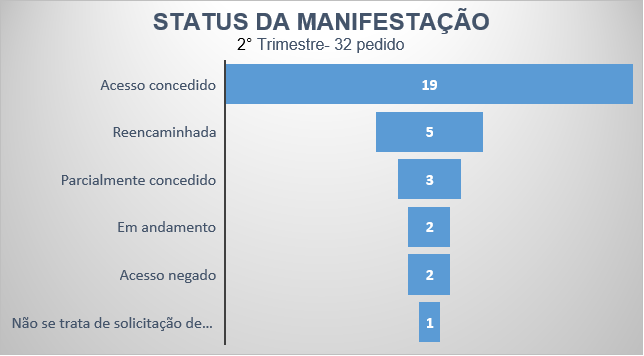 ÁREA RESPONSÁVEL 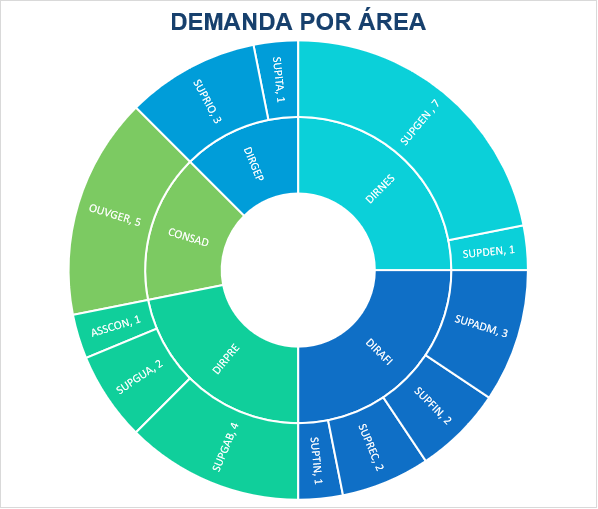 LegendaDIRPRE: Diretoria da PresidênciaDIRAFI: Diretoria de Administrativo FinanceiraDIRNES: Diretoria de Negócios e SustentabilidadeDIRGEP: Diretoria Gestão PortuáriaCONSAD: Conselho de AdministraçãoDemandas atribuídas no gráfico ao CONSAD, refere-se a 5 (cinco) pedidos de acesso à informação, respondidas pela ouvidoria, orientando o cidadão a entrar em contato com Caixa Econômica Federal. 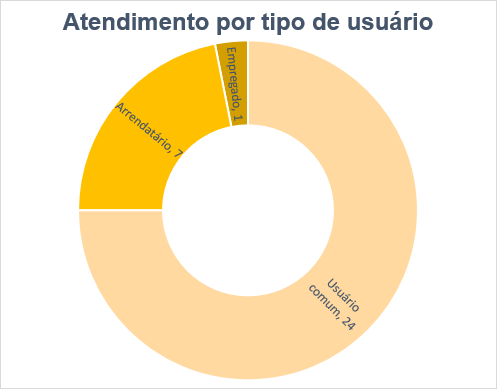 PESQUISA DE SATISFAÇÃO Nenhum usuário respondeu a pesquisa de satisfação remetida ao final dos atendimentos do 2° trimestre de 2021.RECOMENDAÇÕES GERAISRecomendamos a Diretoria da Presidência que oriente a Superintendência da Guarda Portuária, com a finalidade de reavaliar a IN DIRPRE/DIRGEP nº 13.001.01, especificamente, quanto ao item que estabelece o prazo de 10 dias úteis para analisar as pendências, após o retorno do cidadão. Tal recomendação visa conceder agilidade nas concessões das permissões. CONSIDERAÇÕES FINAISPara finalizar, apresenta-se pontos considerados relevantes para o desenvolvimento do trabalho desempenhado:Obtivemos aumento geral de 30% dos registros de manifestações comparado ao número do trimestre anterior. Destaca-se o aumento de 129% dos registros de pedido de acesso à informação comparado ao número do trimestre anterior.Por meio dos dados referentes aos meses de abril a junho de 2021, a maioria das manifestações registradas pela Ouvidoria são do tipo denúncia/ comunicação de irregularidade e solicitação aparece em segundo lugar.Os empregados representam 22% dos registros de manifestações de ouvidoria e usuário comum representa 75% dos pedidos de acesso à informação.O assunto mais demandado referente a manifestação de ouvidoria, foi gestão de pessoas, já para os pedidos de acesso à informação foram solicitações de acesso a dados.A preferência por registro no Fala.Br, via sistema informatizado disponibilizado no portal da CDRJ, representa 89% do total de manifestações e 81,25% pedidos de acesso à informação. A Ouvidoria está sempre atenta às melhorias que possam ser alcançados nos processos institucionais e no apoio à gestão. Dessa forma, é de fundamental importância que este e todos os demais relatórios por ela elaborados e circulados sejam exaustivamente discutidos internamente em cada equipe técnica e que propostas sejam transmitidas à Ouvidoria-Geral. Sem esta parceria, estará a Ouvidoria-Geral limitada pela criatividade daqueles que dela participam diretamente, exigindo um esforço adicional às atividades rotineiras.É preciso ressaltar que a mediação da Ouvidoria por meio do diálogo constante, esclarecimentos sobre a instituição e reparos em distorções de interpretações pela falta e/ou falha no discurso entre as partes, foi exercitado constantemente e, estes, dificílimo de mensurar por meio de relatório. Uma manifestação protocolada na ouvidoria pelo usuário, significa uma oportunidade de melhoria para a Administração. Neste sentido, ficar atentos a demandas recorrentes, pode mitigar possíveis problemas que em algum momento deverão ser enfrentados pela CDRJ. Dayane LoboOuvidora-Geral Substituta03/08/2021AtividadesAno/TrimestreAno/TrimestreAno/TrimestreAtividades202120212021Atividades1º2º3ºObjetivo 01: Garantir que o cidadão possa se manifestar de forma direta, formal e gratuita e solicitar acesso às informações públicas que lhe forem devidas por parte da CDRJ, com exceção às informações protegidas por sigilo, conforme estabelecido na legislação vigenteObjetivo 01: Garantir que o cidadão possa se manifestar de forma direta, formal e gratuita e solicitar acesso às informações públicas que lhe forem devidas por parte da CDRJ, com exceção às informações protegidas por sigilo, conforme estabelecido na legislação vigenteObjetivo 01: Garantir que o cidadão possa se manifestar de forma direta, formal e gratuita e solicitar acesso às informações públicas que lhe forem devidas por parte da CDRJ, com exceção às informações protegidas por sigilo, conforme estabelecido na legislação vigenteObjetivo 01: Garantir que o cidadão possa se manifestar de forma direta, formal e gratuita e solicitar acesso às informações públicas que lhe forem devidas por parte da CDRJ, com exceção às informações protegidas por sigilo, conforme estabelecido na legislação vigente1.1: Destacar no portal da CDRJ os serviços de Ouvidoria, com acesso simplificado para registro de manifestações e pedidos de acesso à informação. ●●●1.2: Realizar o processo de acolhimento, análise, tratamento, encaminhamento e respostas das manifestações registradas pelo cidadão em todos os canais disponibilizados. ●●●1.3: Promover pesquisas de satisfação com a avaliação dos serviços prestados.●Objetivo 02: Realizar o monitoramento do tratamento das manifestações para avaliar a efetividade das respostas das manifestações de Ouvidoria.  Objetivo 02: Realizar o monitoramento do tratamento das manifestações para avaliar a efetividade das respostas das manifestações de Ouvidoria.  Objetivo 02: Realizar o monitoramento do tratamento das manifestações para avaliar a efetividade das respostas das manifestações de Ouvidoria.  Objetivo 02: Realizar o monitoramento do tratamento das manifestações para avaliar a efetividade das respostas das manifestações de Ouvidoria.  2.1: Acompanhar os indicadores de tempo de respostas das manifestações de Ouvidoria.●●●2.2: Acompanhar os indicadores de decisão de respostas das manifestações de Ouvidoria.●●●2.3: Acompanhar os indicadores de satisfação de respostas das manifestações de Ouvidoria●●●Objetivo 03: Realizar o monitoramento do tratamento das manifestações para avaliar a efetividade das respostas dos pedidos de acesso à informação (LAI).  Objetivo 03: Realizar o monitoramento do tratamento das manifestações para avaliar a efetividade das respostas dos pedidos de acesso à informação (LAI).  Objetivo 03: Realizar o monitoramento do tratamento das manifestações para avaliar a efetividade das respostas dos pedidos de acesso à informação (LAI).  Objetivo 03: Realizar o monitoramento do tratamento das manifestações para avaliar a efetividade das respostas dos pedidos de acesso à informação (LAI).  3.1: Acompanhar os indicadores de tempo de respostas das solicitações de acesso à informação.●●●3.2: Acompanhar os indicadores de decisão de respostas das solicitações de acesso à informação.●●●3.3: Acompanhar os indicadores de satisfação de respostas das solicitações de acesso à informação.●●●Objetivo 04: Atualizar a Carta de Serviço ao Usuário, em conformidade com as determinações contidas na Lei nº 13.460, de junho de 2017.Objetivo 04: Atualizar a Carta de Serviço ao Usuário, em conformidade com as determinações contidas na Lei nº 13.460, de junho de 2017.Objetivo 04: Atualizar a Carta de Serviço ao Usuário, em conformidade com as determinações contidas na Lei nº 13.460, de junho de 2017.Objetivo 04: Atualizar a Carta de Serviço ao Usuário, em conformidade com as determinações contidas na Lei nº 13.460, de junho de 2017..1: Solicitar às áreas que prestam serviço ao cidadão externo o preenchimento do formulário próprio para auxiliar na atualização da Carta de Serviço ao Usuário.●4.2: Estruturar as informações recebidas das áreas para a elaboração do documento final.  ●4.3: Validar a Carta de Serviço ao Usuário no CONSAD com prazo de vigência e data de atualização.●4.4: Divulgar a Carta de Serviços ao Usuário nos canais de comunicação da CDRJ.●●●Objetivo 05: Fornecer informações sobre as atividades da Ouvidoria para prestação de contas e transparência.Objetivo 05: Fornecer informações sobre as atividades da Ouvidoria para prestação de contas e transparência.Objetivo 05: Fornecer informações sobre as atividades da Ouvidoria para prestação de contas e transparência.Objetivo 05: Fornecer informações sobre as atividades da Ouvidoria para prestação de contas e transparência.5.1: Elaborar relatórios de gestão com apresentação ao CONSAD, contendo informações sobre as manifestações registradas na Ouvidoria da CDRJ.●●●5.2: Elaborar relatórios executivos trimestrais com apresentação ao COAUD, contendo informações sobre as manifestações registradas na Ouvidoria da CDRJ.●●●5.3: Divulgar relatórios da Ouvidoria nos canais de comunicação da CDRJ.●●●Objetivo 06: Desenvolver competências humanas, institucionais e instrumentais, no âmbito da Ouvidoria da CDRJ, para o aprimoramento da gestão de suas atividades.Objetivo 06: Desenvolver competências humanas, institucionais e instrumentais, no âmbito da Ouvidoria da CDRJ, para o aprimoramento da gestão de suas atividades.Objetivo 06: Desenvolver competências humanas, institucionais e instrumentais, no âmbito da Ouvidoria da CDRJ, para o aprimoramento da gestão de suas atividades.Objetivo 06: Desenvolver competências humanas, institucionais e instrumentais, no âmbito da Ouvidoria da CDRJ, para o aprimoramento da gestão de suas atividades.6.1: Participar de eventos voltados à capacitação profissional nas atividades de Ouvidoria e em temas relacionados à área (LGPD, LAI, governança, compliance, etc.) ●●6.2: Realizar cursos e treinamentos, com atividades teóricas e práticas, em Ouvidoria e em temas relacionados à área (LGPD, LAI, governança, compliance, etc.).●Objetivo 07: Divulgar a Ouvidoria e de seus respectivos serviços com o uso dos produtos de comunicação.Objetivo 07: Divulgar a Ouvidoria e de seus respectivos serviços com o uso dos produtos de comunicação.Objetivo 07: Divulgar a Ouvidoria e de seus respectivos serviços com o uso dos produtos de comunicação.Objetivo 07: Divulgar a Ouvidoria e de seus respectivos serviços com o uso dos produtos de comunicação.7.1: Divulgar a Ouvidoria nos canais de comunicação da CDRJ. ●●●7.2: Criar cartilha sobre os serviços de Ouvidoria. ●7.3: Criar perfil da CDRJ nos canais Consumidor.Gov e Reclame Aqui. ●Objetivo 08: Disponibilizar instrumentos tecnológicos e inovadores de para o relacionamento com o cidadão. Objetivo 08: Disponibilizar instrumentos tecnológicos e inovadores de para o relacionamento com o cidadão. Objetivo 08: Disponibilizar instrumentos tecnológicos e inovadores de para o relacionamento com o cidadão. Objetivo 08: Disponibilizar instrumentos tecnológicos e inovadores de para o relacionamento com o cidadão. 8.1: Instituir ferramenta de comunicação inteligente para a comunicação via aplicativo WhatsApp.●8.2: Implementar atendimento virtual individualizado, ao cidadão, por meio de vídeo chamada. ●Objetivo 09: Criar programas para desenvolver e valorizar o engajamento do corpo funcional e otimizar a realização de tarefas e a eficácia da prestação de serviços ao cidadão. Objetivo 09: Criar programas para desenvolver e valorizar o engajamento do corpo funcional e otimizar a realização de tarefas e a eficácia da prestação de serviços ao cidadão. Objetivo 09: Criar programas para desenvolver e valorizar o engajamento do corpo funcional e otimizar a realização de tarefas e a eficácia da prestação de serviços ao cidadão. Objetivo 09: Criar programas para desenvolver e valorizar o engajamento do corpo funcional e otimizar a realização de tarefas e a eficácia da prestação de serviços ao cidadão. 9.1: Criar indicadores de avaliação de performance do corpo funcional no atendimento das manifestações para certificar as áreas em reconhecimento ao desempenho e esforço do setor.9.2: Criar mecanismos formais de reconhecimento do empregado e/ou setor elogiado. 9.3: Estimular que o uso dos registros de elogios seja utilizado para o fortalecimento do plano de carreira do empregado. ●●●Objetivo 10: Manter atualizada a seção Acesso à Informação no portal da CDRJ.Objetivo 10: Manter atualizada a seção Acesso à Informação no portal da CDRJ.Objetivo 10: Manter atualizada a seção Acesso à Informação no portal da CDRJ.Objetivo 10: Manter atualizada a seção Acesso à Informação no portal da CDRJ.10.1: Monitorar os documentos que devem ser publicados e atualizados conforme estabelecido no Rol de Proprietário da Seção de Acesso à Informação do Site da CDRJ.●●●10.2: Publicar os documentos que devem estar acessíveis à consulta pública.●●●10.3: Estimular a publicização de documentos para a transparência ativa. ●●●Objetivo 11: Realizar o monitoramento do tratamento das manifestações para avaliar a efetividade das respostas registradas no módulo Simplifique.Objetivo 11: Realizar o monitoramento do tratamento das manifestações para avaliar a efetividade das respostas registradas no módulo Simplifique.Objetivo 11: Realizar o monitoramento do tratamento das manifestações para avaliar a efetividade das respostas registradas no módulo Simplifique.Objetivo 11: Realizar o monitoramento do tratamento das manifestações para avaliar a efetividade das respostas registradas no módulo Simplifique.11.1: Acompanhar os indicadores de tempo de respostas das manifestações no módulo Simplifique.●●●11.2: Acompanhar os indicadores de decisão de respostas das manifestações no módulo Simplifique.●●●Objetivo 12: Instituir o Conselho de Usuários do Serviço Público no âmbito do CDRJ.Objetivo 12: Instituir o Conselho de Usuários do Serviço Público no âmbito do CDRJ.Objetivo 12: Instituir o Conselho de Usuários do Serviço Público no âmbito do CDRJ.Objetivo 12: Instituir o Conselho de Usuários do Serviço Público no âmbito do CDRJ.12.1: Conduzir chamamento público para composição dos conselhos de usuários para os serviços públicos por meio de campanhas de engajamento;12.2: Convocar os conselheiros para as avaliações individualizadas dos serviços, no mínimo, a cada 12 meses;12.3: Gerir o fórum de melhorias de serviços públicos;●●●12.4: Disponibilizar, no portal da CDRJ, a metodologia e os meios de consolidação dos dados coletados pelo sistema.●●●Objetivo 13: Participar dos grupos e comitês de trabalho em que a Ouvidoria foi designada.Objetivo 13: Participar dos grupos e comitês de trabalho em que a Ouvidoria foi designada.Objetivo 13: Participar dos grupos e comitês de trabalho em que a Ouvidoria foi designada.Objetivo 13: Participar dos grupos e comitês de trabalho em que a Ouvidoria foi designada.13.1: Participar do Comitê de adequação à Lei Geral de Proteção de Dados Pessoais.●●●13.2 Participar do Comitê de Diversidade.●●●13.3: Participar do Comitê Técnico de Ouvidorias do Setor de Infraestrutura do Ministério da Infraestrutura.●●●13.4: Participar da Comissão Permanente de Avaliação de Documentos Sigilosos – CPADS.●●●13.5: Participar do Comitê de Integridade.●●●13.6: Participar do Comitê de Governança.●●●DescriçãoQuantidadePercentualPercentual AnteriorComunicação de Irregularidade1749%19%Denúncia13%0%Elogio13%4%Fora do âmbito 13%30%Reclamação514%15%Solicitação1029%30%Sugestão00%4%TOTAL35100%100%Respondidas no PrazoRespondidas Fora do Prazo100%2,86%DESCRIÇÃOÁrea demandadaÁrea demandadaÁrea demandadaÁrea demandadaDESCRIÇÃODIRPREDIRNESDIRAFIDIRGEPSugestão----Comunicação de Irregularidades 15--2Solicitação6121Reclamação3-2-Elogio1---Denúncia1---TOTAL26143PERCENTUAL POR ÁREA76%3%12%9%DescriçãoQuantidadePercentualEmpregado2263%Usuário comum1234%Arrendatário13%TOTAL35100%TrimestralTotal de Melhoria de ProcessoTotal de ManifestaçõesPercentual de Recomendações2º Trimestre1353%TOTAL135100%DescriçãoQuantidadePercentualAcesso à informação514%Atendimentos26%Institucional823%Gestão de contratos411%Gestão de pessoas1646%TOTAL35100%DescriçãoQuantidadePercentualFala.Br3189%E-mail26%SEI13%Whatsapp13%Total35100%Status das Manifestações de OuvidoriaRespondidas no PrazoRespondidas Fora do Prazo100%0%Descrição2° Trimestre 20212° Trimestre 2021DescriçãoQuantidadePercentualUsuário comum2475,00%Arrendatário721,88%Empregado13,13%TOTAL32100%DescriçãoQuantidadePercentualAcesso a contratos administrativos26%Acesso a dados928%Acesso a processo SEI825%Auxílio emergenciai413%Cadastro de permissão26%Edital13%Informação financeira26%Questionário pós-graduação/mestrado/ doutorado39%Visita ao Porto13%TOTAL32100%DescriçãoQuantidadePercentualFala.Br2681,25%E-mail618,75%Total27100%